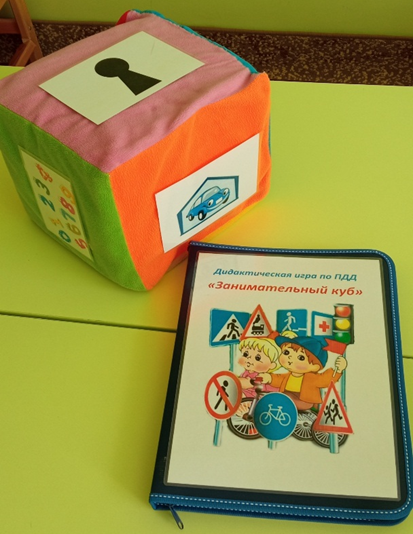 Игра «Занимательный куб»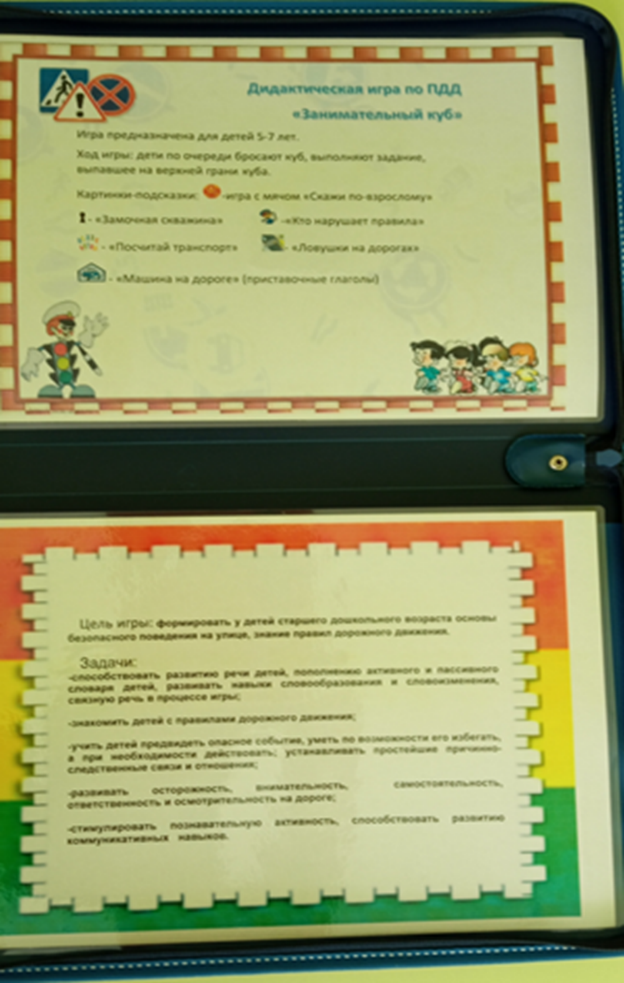 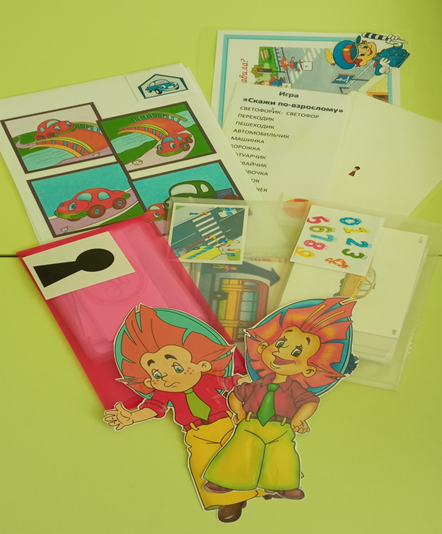 